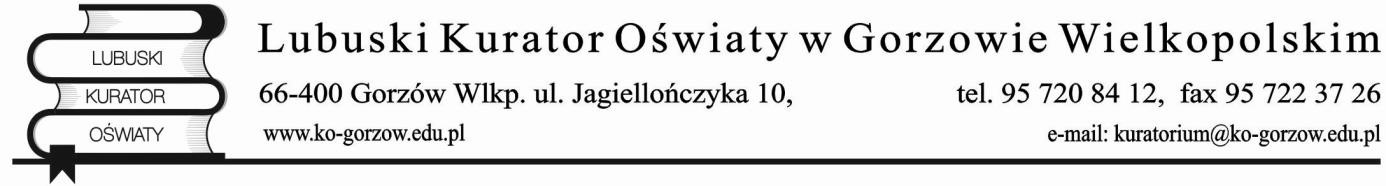 Państwo Dyrektorzy szkół i placówek województwa lubuskiego (wszyscy) 	Znak: KO.II.551.3.2021.KW  	 	 	Gorzów Wielkopolski, 31 sierpnia 2021 r. Sprawa: plan nadzoru pedagogicznego na rok szkolny 2021/2022. Na podstawie art. 51 ust.1 pkt 1 ustawy z dnia 14 grudnia 2016 r. Prawo oświatowe (Dz. U. z 2021 r. poz. 1082), w związku z pismem Ministra Edukacji i Nauki z dnia 8 lipca 2021 r. (DKO-WNP.4092.46.2021.DB) oraz z dnia 25 sierpnia 2021 r. (DKO-WNP.4092.64.2021.DB) ustalam:Plan nadzoru pedagogicznego na rok szkolny 2021/2022  Kierunki realizacji polityki oświatowej państwa w roku szkolnym 2021/2022:Wspomaganie przez szkołę wychowawczej roli rodziny, m.in. przez właściwą organizację zajęć edukacyjnych wychowanie do życia w rodzinie oraz realizację zadań programu wychowawczo-profilaktycznego.Wychowanie do wrażliwości na prawdę i dobro. Kształtowanie właściwych postaw szlachetności, zaangażowania społecznego i dbałości o zdrowie.Działanie na rzecz szerszego udostępnienia kanonu edukacji klasycznej, wprowadzenia 
w dziedzictwo cywilizacyjne Europy, edukacji patriotycznej, nauczania historii oraz poznawania polskiej kultury, w tym osiągnięć duchowych i materialnych. Szersze i przemyślane wykorzystanie w tym względzie m.in. wycieczek edukacyjnych.Podnoszenie jakości edukacji poprzez działania uwzględniające zróżnicowane potrzeby rozwojowe i edukacyjne wszystkich uczniów, zapewnienie wsparcia psychologiczno-pedagogicznego, szczególnie w sytuacji kryzysowej wywołanej pandemią COVID-19 w celu zapewnienia dodatkowej opieki i pomocy, wzmacniającej pozytywny klimat szkoły oraz poczucie bezpieczeństwa. Roztropne korzystanie w procesie kształcenia z narzędzi 
i zasobów cyfrowych oraz metod kształcenia wykorzystujących technologie informacyjno-komunikacyjne.Wdrażanie Zintegrowanej Strategii Umiejętności – rozwój umiejętności zawodowych w edukacji formalnej i pozaformalnej, w tym uczeniu się dorosłych.Wzmocnienie edukacji ekologicznej w szkołach. Rozwijanie postawy odpowiedzialności 
za środowisko naturalne.Tematyka i liczba kontroli planowanych w poszczególnych typach szkół i rodzajach placówek: * Plan kontroli może ulec zmianie po zebraniu danych w SIO na dzień 30.09. 2021 r. Lubuski Kurator Oświaty                                                                                                                                                                           (-) Ewa Rawa Lp.Tematyka kontroliTyp szkoły/rodzaj placówkiLiczba kontroli1.Zgodność z przepisami prawa funkcjonowania oddziałów międzynarodowychszkoły ponadpodstawowe01.Zgodność z przepisami prawa funkcjonowania oddziałów międzynarodowychrazem02.Zgodność z przepisami prawa organizacji kształcenia zawodowego w branży opieki zdrowotnejniepubliczne szkoły policealne prowadzące. kształcenie w zawodach z branży opieki zdrowotnej132.Zgodność z przepisami prawa organizacji kształcenia zawodowego w branży opieki zdrowotnejrazem13*3.Zgodność z przepisami prawa kształcenia na kwalifikacyjnych kursach zawodowych i kursach umiejętności zawodowychpubliczne branżowe szkoły I stopnia13.Zgodność z przepisami prawa kształcenia na kwalifikacyjnych kursach zawodowych i kursach umiejętności zawodowychpubliczne szkoły policealne13.Zgodność z przepisami prawa kształcenia na kwalifikacyjnych kursach zawodowych i kursach umiejętności zawodowychpubliczne placówki kształcenia ustawicznego23.Zgodność z przepisami prawa kształcenia na kwalifikacyjnych kursach zawodowych i kursach umiejętności zawodowychniepubliczne szkoły policealne13.Zgodność z przepisami prawa kształcenia na kwalifikacyjnych kursach zawodowych i kursach umiejętności zawodowychniepubliczne placówki kształcenia ustawicznego13.Zgodność z przepisami prawa kształcenia na kwalifikacyjnych kursach zawodowych i kursach umiejętności zawodowychrazem6*4.Organizacja wczesnego wspomagania rozwoju dzieckaprzedszkola174.Organizacja wczesnego wspomagania rozwoju dzieckapunkty przedszkolne14.Organizacja wczesnego wspomagania rozwoju dzieckarazem18*5.Organizacja kształcenia i wsparcia dla uczniów objętych kształceniem specjalnym w szkołach specjalnychszkoły specjalne podstawowe35.Organizacja kształcenia i wsparcia dla uczniów objętych kształceniem specjalnym w szkołach specjalnychszkoły specjalne przysposabiające do pracy 25.Organizacja kształcenia i wsparcia dla uczniów objętych kształceniem specjalnym w szkołach specjalnychliceum ogólnokształcące15.Organizacja kształcenia i wsparcia dla uczniów objętych kształceniem specjalnym w szkołach specjalnychbranżowe szkoły I stopnia15.Organizacja kształcenia i wsparcia dla uczniów objętych kształceniem specjalnym w szkołach specjalnychrazem76.Przyjmowanie do szkół i wspomaganie nauki osób niebędących obywatelami polskimi oraz osób będących obywatelami polskimi podlegającymi obowiązkowi szkolnemu lub obowiązkowi nauki, które pobierały naukę w szkołach funkcjonujących w systemach oświaty innych państwpubliczne szkoły podstawowe166.Przyjmowanie do szkół i wspomaganie nauki osób niebędących obywatelami polskimi oraz osób będących obywatelami polskimi podlegającymi obowiązkowi szkolnemu lub obowiązkowi nauki, które pobierały naukę w szkołach funkcjonujących w systemach oświaty innych państwpubliczne licea ogólnokształcące46.Przyjmowanie do szkół i wspomaganie nauki osób niebędących obywatelami polskimi oraz osób będących obywatelami polskimi podlegającymi obowiązkowi szkolnemu lub obowiązkowi nauki, które pobierały naukę w szkołach funkcjonujących w systemach oświaty innych państwpubliczne technika46.Przyjmowanie do szkół i wspomaganie nauki osób niebędących obywatelami polskimi oraz osób będących obywatelami polskimi podlegającymi obowiązkowi szkolnemu lub obowiązkowi nauki, które pobierały naukę w szkołach funkcjonujących w systemach oświaty innych państwpubliczne branżowe szkoły I stopnia26.Przyjmowanie do szkół i wspomaganie nauki osób niebędących obywatelami polskimi oraz osób będących obywatelami polskimi podlegającymi obowiązkowi szkolnemu lub obowiązkowi nauki, które pobierały naukę w szkołach funkcjonujących w systemach oświaty innych państwpubliczne szkoły policealne16.Przyjmowanie do szkół i wspomaganie nauki osób niebędących obywatelami polskimi oraz osób będących obywatelami polskimi podlegającymi obowiązkowi szkolnemu lub obowiązkowi nauki, które pobierały naukę w szkołach funkcjonujących w systemach oświaty innych państwrazem277.Zgodność z prawem procesu rekrutacji, przyjmowania i przenoszenia uczniów do innej szkoły w latach 2019-2021 oraz arkuszy organizacji pracy szkółpubliczne szkoły podstawowe prowadzone przez jednostki samorządu terytorialnego, w stosunku do których podjęto zamiar likwidacji w roku 2020, 2021 lub 202297.Zgodność z prawem procesu rekrutacji, przyjmowania i przenoszenia uczniów do innej szkoły w latach 2019-2021 oraz arkuszy organizacji pracy szkółrazem9Razem Razem 80